HUSK TILMELDING IGEN TIL 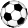 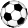 Ådalsparkens Årlige Fodboldturnering for piger og drenge(kun for)børn af Ådalsparken.Finder sted i uge 32/ 2022mandag den 8. august 2022 til fredag den 12. august 2022. Tilmeldingsblanketten udfyldes og afleveres på ejendomskontoretsenest tirsdag, den 2/8  2022 kl. 15.00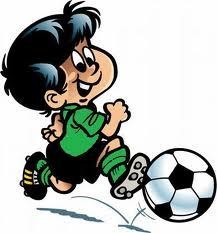 (I kan kun tilmelde jer enkeltvis)I bliver fordelt på hold efter alder.6 – 8 årige9 – 12 årige13 – 15 årige(Der kan forekomme ændringer)Holdene og tiderne vil blive sat op på opslagstavlen i centeret i god tid før. KLIP- skriv gerne tydeligt _____________________________________________________________________________________________________ Navn:_______________________________Efternavn:______________________  _Alder:_________ Navn:_______________________________Efternavn:________________________Alder:_________                 Navn:_____________________________  _Efternavn:________________________Alder:_________                  Navn:_______________________________Efternavn:________________________Alder:__________                 Højmose Vænge Nr:________________                    Ådalsparkvej Nr:____________________Forældre underskrift:______________________________  